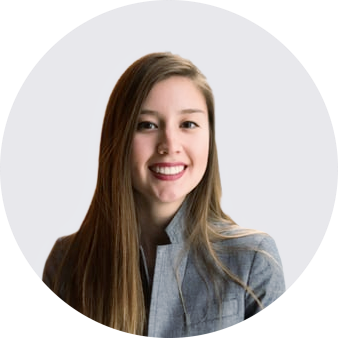 C O VER LETTER Sydney, March 22rd, 2019To Mr.Bram Alexander Head of  Marketing Company name AddressDear Mr Bram,Vestibulum vel lacus luctus, suscipit sem in, blandit augue. Pellentesque condimentum justo ut egestas tempor. Sed grav- ida ac ante vel scelerisque. Nam libero ante, sodales in porttitor non, posuere sit amet magna. Nulla eget elit commodo, pretium est bibendum, congue odio. Ut in faucibus leo. Fusce aliquet risus ut nisl volutpat posuere.Nam vehicula nec nibh sit amet tempus. Integer auctor eros est, sed feugiat orci dapibus eu. Proin et odio in sem vehicula rutrum vel vitae massa. Integer mollis semper dolor a imperdiet. Aenean tellus ex, volutpat non libero id, iaculis faucibus quam. Aliquam tellus nisl, blandit vitae sodales vel, sagittis vel sem. Fusce aliquam tortor ex, et faucibus magna faucibus sit amet. Pellentesque consequat tristique lacus, mollis accumsan lorem ultrices eu.Duis rhoncus, leo sagittis tempus egestas, nulla metus viverra urna, sed lobortis velit nunc ut orci. Pellentesque habitant morbi tristique senectus et netus et malesuada fames ac turpis egestas. Praesent porta venenatis dolor, et sagittis massa elementum quis. Maecenas eu urna id libero tempor sagittis. Etiam et neque sollicitudin, fermentum metus eu, viverra quam. Phasellus sit amet pulvinar mauris, et fermentum tellus. Vestibulum erat nisl, pellentesque id pharetra vitae, effici- tur vel leo. Integer commodo ornare laoreet.Respectfully yours,Farez Muthanna Fashion DesignerPROFES SIONAL SUMMAR YPellentesque vitae turpis efficitur nisi dapibus tincidunt ut vel nulla. Etiam dignissim sit amet felis sed facilisis. Aliquam laoreet fermentum felis, eu pulvinar sem pretium tincidunt. Nunc sit amet semper odio, et rhoncus velit. Proin finibus auctor neque, eu sagittis lectus bibendum nec. Donec dignissim viverra varius.WORK EXPERIENCES •	THE KLAMBI GROUP — LondonDapibus tincidunt ut vel nulla. Etiam dignissim sit amet felis sed facilisis. Aliquam laoreet fermentum felis, eu pulvinar sem pretium tincidunt.•	INTERNATIONAL KIDS WEAR — LondonMaecenas arcu nunc, varius quis risus nec, vehicula finibus elit. Nullam sagit tis, velit vehicula pulvinar venenatis, augue risus porttitor•	POLO RALP LAUREN — New York, NYDuis eget posuere velit. Aenean ut malesuada neque. Aenean eu sapien utEDUCATION •	CA Art Institute 2005 BFA, England, UKDapibus tincidunt ut vel nulla. Etiam dignissim sit amet felis sed facilisis.•	The University Of Huddersfield, England, UKMaecenas arcu nunc, varius quis risus nec, vehicula finibus elit.FASHION DESIGNERMarch 2015 — Jun 2016FASHION DESIGNERMarch 2014 — Jun 2015FREELANCE DESIGNERMarch 2013 — Jun 2014FINE ARTS DESIGNERMarch 2014 — Jun 2016FASHION ART & COMUNICATIONMarch 2014 — Jun REFERENCE	AWARDS	SKILL REFERENCES NAMEPotitionAddress Reference Address goes here Tel. +01 234 567 890E. name@email.comURBAN LUXE AWARDFashion Designer Awards 2018AWARDS FOR FASHION DESIGNERBest Designer June 2017Fashion Illustration Technical Design Flat Pattern MakingSeving / Garment construction Photoshop / Ilustrator  Ms Office